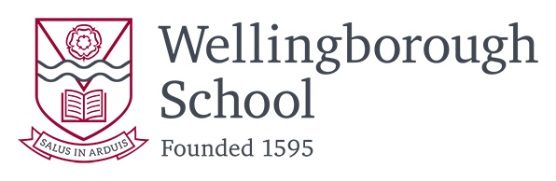 Person SpecificationWellingborough SchoolMarketing OfficerCompetenceEssentialDesirableQualificationsDegree level, preferably business or marketing (or able to demonstrate significant experience in Marketing field XSkills & ExperienceHigh quality copy writing skillsXExceptional communication and interpersonal skillsXCompetent user of Microsoft Office packagesXGood organisation skillsXExperience in a PR, journalistic or marketing role in education environmentXExperience of Content Management SystemsXPersonal QualitiesA good team player – the successful candidate must work well with the small marketing team and wider school communityXInitiative/Self-starter – the ability to go beyond the scope of what is routine or required in the job, suggesting potential new ideasXInterest and basic understanding of websites – training will be given on the CMS software used by the SchoolsXMust be willing to attend after school/evening/ occasional weekend events when necessary to take photos and write post-event reportsX